
Online-Supplement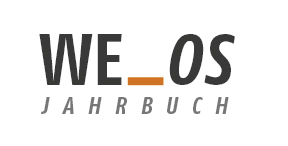 		Titel	NebentitelOnline-Supplement:Name1,*1 Universität
* Kontakt:,
MailZitationshinweis:Name, I. (20xx). Titel [Online-Supplement: ]. WE_OS-Jb – Jahrbuch der Wissenschaftlichen Einrichtung Oberstufen-Kolleg, Jg, S–S. https://doi.org/10.11576/we_os-Online verfügbar: TT.MM.20xxISSN: 2627-4450